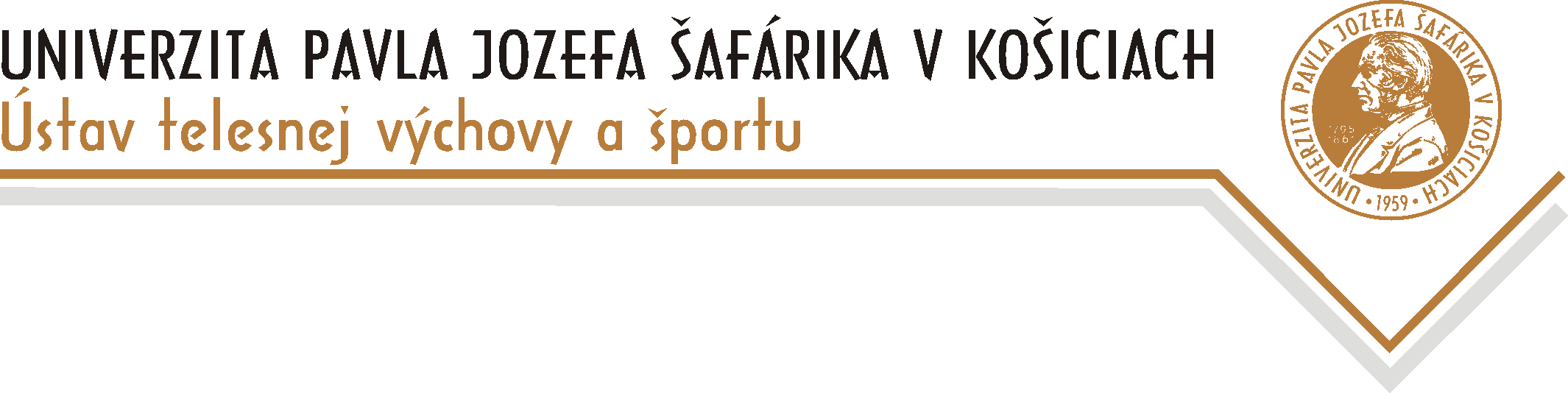 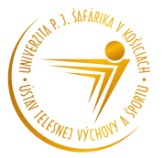 návratkaodborná prax v rámci ÚTVŠ UPJŠMeno a priezvisko študenta:Termíny odbornej praxe (dátum, čas a športová aktivita):1. .......................................................................... Priezvisko a podpis učiteľa: ................................................2. .......................................................................... Priezvisko a podpis učiteľa: ................................................3. .......................................................................... Priezvisko a podpis učiteľa: ................................................4. .......................................................................... Priezvisko a podpis učiteľa: ................................................ 